Thinking Classroom : Piecewise Functions1- Graph the following function:
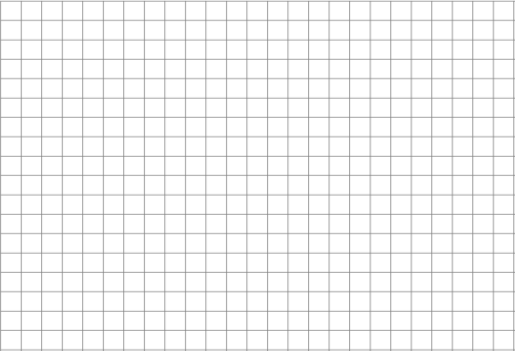 We say that this function is defined piecewise.2- Determine the equation (defined piecewise) of the following function: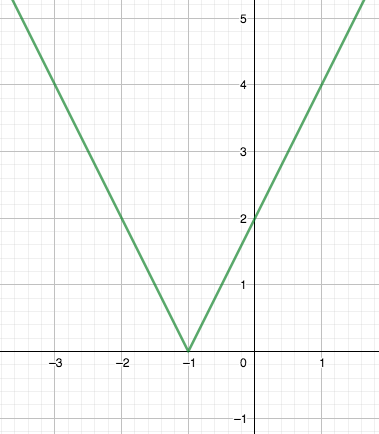 3- Imagine that a pool ball that is at point  follows a trajectory described by 
   and then bounces on the x-axis. 
  Which equation could describe the full trajectory?
